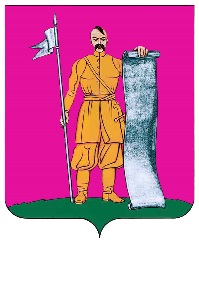 АДМИНИСТРАЦИЯ СТАРОЩЕРБИНОВСКОГО СЕЛЬСКОГО ПОСЕЛЕНИЯ ЩЕРБИНОВСКОГО РАЙОНАПОСТАНОВЛЕНИЕот 28.07.2021                                                                                                      № 192ст-ца СтарощербиновскаяО принятии местной программы Старощербиновского сельского поселения Щербиновского района «Использование и охрана земельна территории Старощербиновского сельского поселения Щербиновского района»В соответствии со статьями 11, 12, 13 Земельного кодекса Российской Федерации, Федеральным законом от 6 октября 2003 г. № 131-ФЗ «Об общих принципах организации местного самоуправления в Российской Федерации», руководствуясь Уставом Старощербиновского сельского поселения Щербиновского района, в целях охраны земель, предотвращения и ликвидации загрязнения, истощения, деградации, порчи, уничтожения земель и почв и иного негативного воздействия на земли и почвы, а также обеспечение рационального использования земель, в том числе для восстановления плодородия почв на землях сельскохозяйственного назначения и улучшения земель п о с т а н о в л я е т:	1. Принять местную программу Старощербиновского сельского поселения Щербиновского района «Использование и охрана земель на территории Старощербиновского сельского поселения Щербиновского района» (приложение).2. Общему отделу администрации Старощербиновского сельского поселения Щербиновского района (Шилова И.А.):1) разместить настоящее постановление в информационно-телекоммуникационной сети «Интернет» на официальном сайте администрации Старощербиновского сельского поселения Щербиновского района (http://starscherb.ru) в меню сайта «Земельные отношения», «2021 год»;2) официально опубликовать настоящее постановление в периодическом печатном издании «Информационный бюллетень органов местного самоуправления Старощербиновского сельского поселения Щербиновского района».3. Контроль за выполнением настоящего постановления возложить на начальника организационно-правового отдела администрации Старощербиновского сельского поселения Щербиновского района Голиченко А.Г.4. Постановление вступает в силу на следующий день после дня его официального опубликования.Глава Старощербиновского сельского поселения Щербиновского района  				         В.Г. ПодолянкоМЕСТНАЯ ПРОГРАММА Старощербиновского сельского поселенияЩербиновского района«Использование и охрана земель на территорииСтарощербиновского сельского поселения Щербиновского района»1. Характеристика текущего состояния и основные проблемыв сфере реализации местной программы Старощербиновского сельского поселения Щербиновского района «Использование и охрана земель на территории Старощербиновского сельского поселения Щербиновского района»1.1. Земля важнейшая часть общей биосферы, использование ее связано со всеми другими природными объектами: водами, лесами, животным и растительным миром, полезными ископаемыми и иными ценностями недр земли. Без использования и охраны земли практически невозможно использование других природных ресурсов. При этом бесхозяйственность по отношению к земле немедленно наносит вред окружающей природной среде, приводит не только к разрушению поверхностного слоя земли – почвы, ее химическому и радиоактивному загрязнению, но и сопровождается экологическими ухудшениями всего природного комплекса.Охрана земель только тогда может быть эффективной, когда обеспечивается рациональное землепользование.Проблема устойчивого социально-экономического развития сельского поселения и безопасной жизнедеятельности его жителей на современном этапе тесно связаны с решением вопросов охраны и использования земель. Использование значительных объемов земельного фонда в различных целях накладывает определенные обязательства по сохранению природной целостности всех звеньев экосистемы окружающей среды. Поэтому нарушение правильного функционирования одного из звеньев, будь то лес, животный мир, земля, ведет к дисбалансу и нарушению целостности экосистемы.Нерациональное использование земли, потребительское и бесхозяйственное отношение к ней приводят к нарушению выполняемых ею функций, снижению ее природных свойств. Охрана земель только тогда может быть эффективной, когда обеспечивается рациональное землепользование. Местная программа Старощербиновского сельского поселения Щербиновского района «Использование и охрана земель на территории Старощербиновского сельского поселения Щербиновского района» (далее – местная программа) направлена на создание благоприятных условий использования и охраны земель, обеспечивающих реализацию государственной политики эффективного и рационального использования и управления земельными ресурсами. 2. Цели и задачи и местной программы2.1. Основными целями местной программы являются:1) предотвращение и ликвидация загрязнения, истощения, деградации, порчи, уничтожения земель и почв и иного негативного воздействия на земли и почвы;2) обеспечение рационального использования земель, в том числе для восстановления плодородия почв на землях сельскохозяйственного назначения и улучшения земель.2.2. Обеспечение указанных целей обеспечивается за счет решения следующих задач:1) сохранение почв и их плодородия;2) защита земель от водной и ветровой эрозии, подтопления, заболачивания, уплотнения, загрязнения радиоактивными и химическими веществами, захламление отходами производства и потребления, и других негативных (вредных) воздействий, в результате которых происходит деградация земель;3) защита сельскохозяйственных угодий от зарастания деревьями и кустарниками, сорными растениями;4) ликвидация последствий загрязнения, в том числе биогенного загрязнения, и захламления земель;5) сохранение достигнутого уровня мелиорации.3. Обязанности собственников и арендаторов земельных участковпо охране земель на территории Старощербиновскогосельского поселения Щербиновского района3.1. В обязанности собственников и арендаторов земельных участков на территории Старощербиновского сельского поселения Щербиновского района для охраны земель входит:1) рациональная организация территории земельного участка;2) восстановление и повышение плодородия почв, а также других полезных свойств земли;3) проведение мероприятий, в том числе с привлечением специализированных организаций по предотвращению и ликвидации нарушений (аварий) от водной и ветровой эрозии, подтопления, заболачивания, уплотнения, загрязнения отходами производства, химическими и радиоактивными веществами, от других процессов разрушения.4) защита от зарастания сельскохозяйственных земель кустарником и сорной травой, других процессов ухудшения состояния земель;5) рекультивация нарушенных земель, повышение их плодородия;6) снятие, использование и сохранение плодородного слоя почвы при проведении работ, связанных с нарушением земель.     4. Мероприятия по реализации местной программы5. Объем бюджетных ассигнований местной программы5.1. Мероприятия местной программы не требуют финансирования. 6. Сроки реализации местной программы6.1. Местная программа реализуется в 2021 - 2022 г.6.2. Ожидаемые конечные результаты реализации местной программы:предотвращение и ликвидация загрязнения, истощения, деградации, порчи, уничтожения земель и почв и иного негативного воздействия на земли и почвы;обеспечение рационального использования земель, в том числе для восстановления плодородия почв на землях сельскохозяйственного назначения и улучшения земель.Глава Старощербиновского сельского поселения Щербиновского района  				         В.Г. ПодолянкоПриложениеПРИНЯТАпостановлениемадминистрации Старощербиновскогосельского поселенияЩербиновского районаот 28.07.2021 № 192№ п/пНаименование мероприятияИсполнитель1Организация мероприятий по недопущению образования стихийных, несанкционированных свалок на землях Старощербиновского сельского поселения Щербиновского районаадминистрация Старощербиновского сельского поселения Щербиновского района2Защита от заражения сельскохозяйственных земель карантинными вредителями и болезнями растений, от зарастания кустарником и сорной травойсобственники и арендаторы земельных участков3Выявление фактов использования земельных участков, приводящих к значительному ухудшению экологической обстановкиадминистрация Старощербиновского сельского поселения Щербиновского района4Мониторинг за проведением земляных работ на территории Старощербиновского сельского поселения Щербиновского районаадминистрация Старощербиновского сельского поселения Щербиновского района5Проведение мероприятий по благоустройству станицы Старощербиновской (субботники, санитарный день)организации, учреждения всех форм собственности, население 6Разъяснение норм земельного законодательства населениюадминистрация Старощербиновского сельского поселения Щербиновского района